ПОРТФОЛИО ВЫПУСКНИКА ФАКУЛЬТЕТА ТОВІ. Общие сведения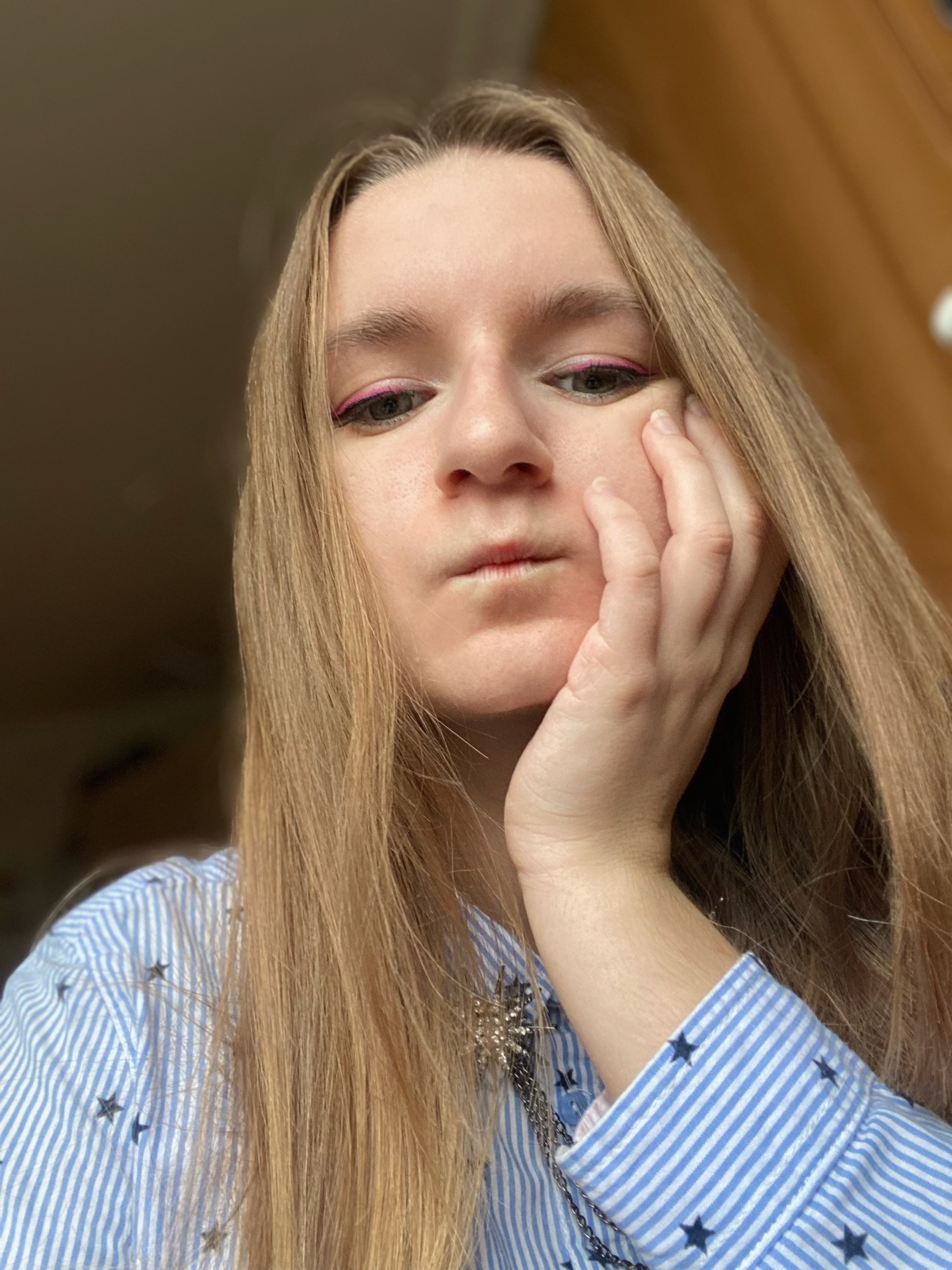          Место для фото                ІІ. Результаты обученияІІІ. СамопрезентацияФамилия, имя, отчество   Горащук Юлия Александровна Дата рождения/гражданство13.07.2000/ Республика БеларусьФакультетТОВСпециальностьХТОМСемейное положениеНе замужемМесто жительства (указать область, район, населенный пункт)г. МинскE-mailjulia0moon13@gmail.comСоциальные сети (ID)*https://vk.com/namilia_de_krouМоб.телефон/Skype*+375336048133 (МТС)Основные дисциплины по специальности, изучаемые в БГТУДисциплины курсового проектирования1. Химия и технология основного органического и нефтехимического синтеза2. Химическая технология исходных веществ для органического синтеза3. Теория химико-технологических процессов органического синтеза4. Процессы и аппараты химической технологии5. Общая химическая технология.6. Моделирование и оптимизация химико-технологических процессов7. Оборудование и основы проектирования предприятий органического синтеза8. Химия и технология переработки нефти и газа9. Химия и технология смазочных материалов1. Прикладная механика.2. Процессы и аппараты химической технологии3. Организация производства и основы управления предприятия4. Химия и технология основного органического и нефтехимического синтеза5. Оборудование и основы проектирования предприятий органического синтезаСредний балл по дисциплинам специальности-общий (за весь период обучения): 7,1Места прохождения практикиОАО «Нафтан», ОАО «Мозырский НПЗ», БГТУВладение иностранными языками (подчеркнуть необходимое, указать язык); наличие международных сертификатов, подтверждающих знание языка: DELF, ТОЕFL, FСЕ/САЕ/СРЕ, ВЕС и т.д.средний (английский);+Дополнительное образование (курсы, семинары, стажировки, владение специализированными компьютерными программами и др.)Владение специализированными компьютерными программами:-KOMPAS 3D(16,17);-офисный пакет приложений Microsoft Office;-Mathcad 14/15Базовое владение: -UniSim Design 450;-AUTOCAD;Научно-исследовательская деятельность (участие в НИР, конференциях, семинарах, научные публикации и др.)Была проведена научно-исследовательская работа студента на тему «Исследование термоокислительной стабильности ароматических технологических масел»Научно-исследовательский диплом на тему: «Совершенствование технологии очистки масел-мягчителей для РТИ от канцерогенных соединений»Общественная активность-Жизненные планы, хобби и сфера деятельности, в которой планирую реализоватьсяПланы и реализация: планирую продолжить обучение в магистратуре,приобрести практический опыт в области нефтегазопереработки и нефтехимии с последующим совершенствованием полученных навыков и повышением квалификации, приобрести опыт в области лабораторных исследований и проектирования; усовершенствовать уровень владения иностранного языка.Хобби: шитье, рисование, рукоделие, чтение художественной литературы, прогулки пешком, игра на фортепиано, фотографияЖелаемое место работы (область/город/предприятие и др.)г. Минск в приоритете,  Минская область